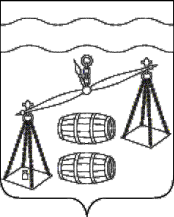 КАЛУЖСКАЯ  ОБЛАСТЬ                              СУХИНИЧСКИЙ  РАЙОН                                    СЕЛЬСКАЯ  ДУМАСЕЛЬСКОГО  ПОСЕЛЕНИЯ«ДЕРЕВНЯ ЮРЬЕВО»РЕШЕНИЕот  28.12.2020 г.                                                                                                 №28Об утверждении порядка опубликования ежеквартальных сведений о численности муниципальных служащих органов местногосамоуправления сельского поселения «Деревня Юрьево», работников муниципальных учреждений сельского поселения «Деревня Юрьево»,  и фактических расходах на оплату их трудаВ соответствии со статьей 36 Бюджетного кодекса РФ, статьей 52 Федерального закона от 06.10.2003 N 131-ФЗ "Об общих принципах организации местного самоуправления в Российской Федерации" руководствуясь Уставом СП «Деревня Юрьево», Сельская Дума сельского поселения «Деревня Юрьево» РЕШИЛА: Утвердить Порядок опубликования ежеквартальных сведений о численности муниципальных служащих органов местного самоуправления сельского поселения «Деревня Юрьево», работников муниципальных учреждений сельского поселения «Деревня Юрьево» и фактических расходах на оплату их труда (приложение).Настоящее Решение вступает в силу после его обнародования.Контроль за исполнением настоящего Решения возложить на   администрацию сельского поселения «Деревня Юрьево».Глава сельского поселения «Деревня Юрьево»                                                      Г.М.Михалицына                                                                 	Приложение к решению  Сельской Думы                                                                   СП «Деревня Юрьево»                                                                     от 28.12.2020 № 28Порядокопубликования ежеквартальных сведений о численностимуниципальных служащих органов местного самоуправлениясельского поселения «Деревня Юрьево», работников муниципальных учреждений сельского поселения «Деревня Юрьево» и фактических расходах на оплату их труда1. Настоящий Порядок опубликования ежеквартальных сведений о численности муниципальных служащих органов местного самоуправления сельского поселения «Деревня Юрьево», работников муниципальных учреждений сельского поселения «Деревня Юрьево» и фактических расходах на оплату их труда разработан в соответствии со статьей 36 Бюджетного кодекса Российской Федерации, частью 6 статьи 52 Федерального закона от 06.10.2003 N 131-ФЗ "Об общих принципах организации местного самоуправления в Российской Федерации" и устанавливает процедуру предоставления и опубликования вышеуказанных ежеквартальных сведений.2. Информация о численности муниципальных служащих органов местного самоуправления сельского поселения «Деревня Юрьево», администрации сельского поселения «Деревня Юрьево», учреждений сельского поселения «Деревня Юрьево» и фактических расходах на оплату их труда предоставляется указанными органами ежеквартально в срок до 25 числа месяца, следующего за отчетным периодом, в уполномоченный орган сельского поселения «Деревня Юрьево».3. Муниципальные учреждения сельского поселения «Село Татаринцы предоставляют информацию о численности и фактических расходах на заработную плату работников в срок до 15 числа месяца, следующего за отчетным периодом, органу, осуществляющему функции и полномочия учредителя, в ведении которого они находятся.4. Уполномоченные лица органов местного самоуправления сельского поселения «Деревня Юрьево» и руководители подведомственных муниципальных учреждений сельского поселения «Деревня Юрьево» несут персональную ответственность за своевременность, достоверность предоставляемой информации, ее соответствие отчетности об исполнении бюджета сельского поселения «Деревня Юрьево», другой официальной отчетности.5. На основании предоставленной информации уполномоченный орган администрации сельского поселения до 15 числа второго месяца, следующего за отчетным периодом, обеспечивает опубликование (обнародование) сведений о численности муниципальных служащих органов местного самоуправления сельского поселения «Деревня Юрьево», работников муниципальных учреждений сельского поселения «Деревня Юрьево» и фактических расходах на оплату их труда по форме согласно приложению к настоящему Порядку.Приложениек Порядкуопубликования ежеквартальных сведенийо численности муниципальных служащих органовместного самоуправления СП «Деревня Юрьево»,работников муниципальных учрежденийСП «Деревня Юрьево» и фактических расходахна оплату их трудаСВЕДЕНИЯо численности муниципальных служащих органов местногосамоуправления сельского поселения «Деревня Юрьево», работников муниципальных учреждений сельского поселения «Деревня Юрьево»,и фактических расходах на оплату их труда на ___________ 2020 годаКатегория работниковСреднесписочная численность работников, чел.Фактические расходы на заработную плату работников за отчетный период, тыс. рублейМуниципальные служащие органов местного самоуправления СП «Деревня Юрьево»            Работники муниципальных учреждений СП «Деревня Юрьево»